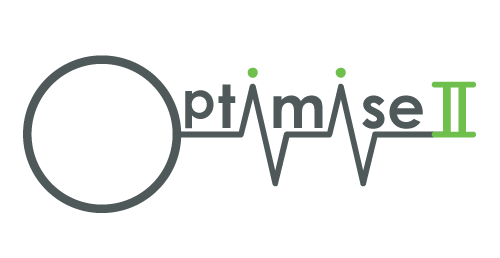 Badanie OPTIMISE II (Optimisation of Peri-operative Cardiovascular Management to Improve Surgical Outcome II — drugie badanie dotyczące optymalizacji postępowania okołooperacyjnego ukierunkowanego na układ sercowo-naczyniowy w celu poprawy wyniku zabiegu chirurgicznego)MIĘDZYNARODOWY FORMULARZ ZGODY PACJENTAImię i nazwisko głównego badacza: [wstawić]Nazwa ośrodka: [wstawić]	Numer identyfikacyjny badania: |__||__|__|__| -|__|__|__|__|Proszę wstawić inicjały w każdej z kratekPo wypełnieniu proszę wręczyć jedną kopię pacjentowi, umieścić oryginał w dokumentacji badacza w ośrodku (ang. Investigator Site File, ISF) i jedną kopię w dokumentacji medycznej.1.Potwierdzam, że przeczytałem/-am ze zrozumieniem kartę informacyjną z dnia DD.MM.RRRR (wersja N.N) dotyczącą badania OPTIMISE II. Miałem/-am możliwość zastanowienia się nad otrzymanymi informacjami i zadania pytań, na które otrzymałem/-am zadowalające odpowiedzi.Potwierdzam, że przeczytałem/-am ze zrozumieniem kartę informacyjną z dnia DD.MM.RRRR (wersja N.N) dotyczącą badania OPTIMISE II. Miałem/-am możliwość zastanowienia się nad otrzymanymi informacjami i zadania pytań, na które otrzymałem/-am zadowalające odpowiedzi.Potwierdzam, że przeczytałem/-am ze zrozumieniem kartę informacyjną z dnia DD.MM.RRRR (wersja N.N) dotyczącą badania OPTIMISE II. Miałem/-am możliwość zastanowienia się nad otrzymanymi informacjami i zadania pytań, na które otrzymałem/-am zadowalające odpowiedzi.2.Rozumiem, że mój udział w badaniu jest dobrowolny i że mogę w każdej chwili się z niego wycofać bez podania przyczyny, co nie wpłynie na mój dostęp do opieki medycznej ani nie zmieni mojego statusu prawnego.Rozumiem, że mój udział w badaniu jest dobrowolny i że mogę w każdej chwili się z niego wycofać bez podania przyczyny, co nie wpłynie na mój dostęp do opieki medycznej ani nie zmieni mojego statusu prawnego.Rozumiem, że mój udział w badaniu jest dobrowolny i że mogę w każdej chwili się z niego wycofać bez podania przyczyny, co nie wpłynie na mój dostęp do opieki medycznej ani nie zmieni mojego statusu prawnego.3.Rozumiem, że część mojej dokumentacji medycznej i dane zgromadzone w czasie tego badania mogą być przeglądane przez zespół badawczy, krajowe lub międzynarodowe centrum koordynacyjne, sponsora (i jego przedstawicieli), urzędy rejestracyjne lub Fundusz NHS / Radę ds. Zdrowia NHS / międzynarodowy odpowiednik NHS [odpowiednie usunąć], jeśli mają one znaczenie dla niniejszego badania. Wyrażam zgodę, aby te osoby i instytucje miały dostęp do mojej dokumentacji.Rozumiem, że część mojej dokumentacji medycznej i dane zgromadzone w czasie tego badania mogą być przeglądane przez zespół badawczy, krajowe lub międzynarodowe centrum koordynacyjne, sponsora (i jego przedstawicieli), urzędy rejestracyjne lub Fundusz NHS / Radę ds. Zdrowia NHS / międzynarodowy odpowiednik NHS [odpowiednie usunąć], jeśli mają one znaczenie dla niniejszego badania. Wyrażam zgodę, aby te osoby i instytucje miały dostęp do mojej dokumentacji.Rozumiem, że część mojej dokumentacji medycznej i dane zgromadzone w czasie tego badania mogą być przeglądane przez zespół badawczy, krajowe lub międzynarodowe centrum koordynacyjne, sponsora (i jego przedstawicieli), urzędy rejestracyjne lub Fundusz NHS / Radę ds. Zdrowia NHS / międzynarodowy odpowiednik NHS [odpowiednie usunąć], jeśli mają one znaczenie dla niniejszego badania. Wyrażam zgodę, aby te osoby i instytucje miały dostęp do mojej dokumentacji.4.Zgadzam się, by zespół badawczy skontaktował się z moim lekarzem podstawowej opieki zdrowotnej w celu zebrania podstawowych informacji na temat mojego stanu zdrowia i poinformowania go o moim udziale w tym badaniu.Zgadzam się, by zespół badawczy skontaktował się z moim lekarzem podstawowej opieki zdrowotnej w celu zebrania podstawowych informacji na temat mojego stanu zdrowia i poinformowania go o moim udziale w tym badaniu.Zgadzam się, by zespół badawczy skontaktował się z moim lekarzem podstawowej opieki zdrowotnej w celu zebrania podstawowych informacji na temat mojego stanu zdrowia i poinformowania go o moim udziale w tym badaniu.5.Rozumiem, że dane na mój temat gromadzone na potrzeby tego badania będą wykorzystywane w analizie jego wyników. Zgadzam się na bezpieczne przechowywanie moich danych i ich archiwizację przez Uniwersytet Królowej Marii w Londynie.Rozumiem, że dane na mój temat gromadzone na potrzeby tego badania będą wykorzystywane w analizie jego wyników. Zgadzam się na bezpieczne przechowywanie moich danych i ich archiwizację przez Uniwersytet Królowej Marii w Londynie.Rozumiem, że dane na mój temat gromadzone na potrzeby tego badania będą wykorzystywane w analizie jego wyników. Zgadzam się na bezpieczne przechowywanie moich danych i ich archiwizację przez Uniwersytet Królowej Marii w Londynie.6.Zgadzam się, by moje zanonimizowane dane były udostępniane innym upoważnionym badaczom na potrzeby przyszłych badań oraz publikacji naukowych dotyczących tego zagadnienia.Zgadzam się, by moje zanonimizowane dane były udostępniane innym upoważnionym badaczom na potrzeby przyszłych badań oraz publikacji naukowych dotyczących tego zagadnienia.Zgadzam się, by moje zanonimizowane dane były udostępniane innym upoważnionym badaczom na potrzeby przyszłych badań oraz publikacji naukowych dotyczących tego zagadnienia.7. Wyrażam zgodę na udział w badaniu OPTIMISE II.Wyrażam zgodę na udział w badaniu OPTIMISE II.Wyrażam zgodę na udział w badaniu OPTIMISE II.Imię i nazwisko uczestnika drukowanymi literami:Imię i nazwisko uczestnika drukowanymi literami:Data:Podpis:Podpis:____________________________________________________________________________________________________________________Imię i nazwisko osoby uzyskującej zgodę drukowanymi literami(wyznaczona osoba odpowiedzialna):Imię i nazwisko osoby uzyskującej zgodę drukowanymi literami(wyznaczona osoba odpowiedzialna):Data:Podpis:Podpis:______________________________________________________________________________________________________________________Imię i nazwisko badacza drukowanymi literami:Imię i nazwisko badacza drukowanymi literami:Data:Podpis:Podpis:______________________________________________________________________________________________________________________